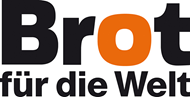 Kollektenabkündigungen/Kollektentexte ADVENT 2018  - 60. Aktion Brot für die WeltMit Projektbezug Sierra Leone, Partner SIGA#längere Version#Liebe Gemeinde, Ali Sesay aus dem westafrikanischen Sierra Leone hatte große Sorgen. Ihm fehlte das Geld, um Schuluniformen, Bücher, Hefte und Stifte für die Kinder zu kaufen. Er hatte unter anderem deswegen nicht genug Geld, weil der Ertrag seines Reisfelds Jahr für Jahr geringer ausfiel. Leute der Sierra grassroots Agency (SIGA), einer Partnerorganisation von Brot für die Welt, kamen in sein Dorf Mamorka und boten auch ihm Unterstützung an. Er stellte seine Anbaumethoden um und die Saat ging auf. Den Teil des Schul- und Materialgeldes, das Ali von der SIGA-Organisation für seine Kinder vorrübergehend bekam, braucht er inzwischen nicht mehr, weil wieder genug zum Leben da ist. Wir sammeln heute Kollekte dafür, dass SIGA in den Dörfern von Sierra Leone immer wieder Menschen unterstützen kann. Danke, dass Sie dabei helfen, die Saat aufgehen zu lassen!#kürzere Version#Liebe Gemeinde, „Sierra Leone grass-roots-agency“, kurz SIGA, das ist eine Organisation in dem westafrikanischen Land Sierra Leone und ein Partner von Brot für die Welt. Die Leute von SIGA wissen genau, wo ein Übel bei der Wurzel zu packen ist: Sie helfen Menschen in Dörfern des Landes, ihre kleinen Anbauflächen effektiver zu bewirtschaften. Dadurch ist vieles möglich, zum Beispiel der regelmäßige Schulbesuch der Kinder. Brot für die Welt unterstützt diese Arbeit. Danke für Ihre Kollekte!60. Aktion allgemein – ohne konkreten ProjektbezugLiebe Schwestern und Brüder, im Jahr 1959 wurde die erste Aktion Brot für die Welt ausgerufen. In den 59 Jahren seither haben die Partnerorganisationen das Leben unzähliger Menschen weltweit stärken und verbessern können. Inzwischen hat sich die Arbeit auf viele Lebensbereiche ausgeweitet: Gesundheit, Bildung, Menschenrechte, Wasser-Gerechtigkeit, Kinder und Jugendliche – und eben die Sicherung der Ernährung. Brot für die Welt möchte auch weiterhin ein verlässlicher Partner sein. Zum 60. Mal bittet Brot für die Welt Sie um Unterstützung, um diese Arbeit zu tun. Denn so versteht sich unsere gemeinsame Verantwortung für das Evangelium, dafür, dass „alle Menschen das Leben in Fülle haben sollen“. Danke für Ihre Kollekte! Heiligabend und WeihnachtsfeiertageMit Projektbezug Sierra Leone#längere Version#Liebe Gemeinde, Was wir an diesem Abend als Gabe zusammentragen - hier bei uns und in den Gemeinden unseres Landes, ist unsere Antwort auf das große Geschenk, das wir alle heute feiern: Weihnachten kommt zu uns. Lassen Sie uns die Freude darüber weitergeben und mit unserer Kollekte Menschen unterstützen. Zum 60. Mal ruft Brot für die Welt zur Aktion auf: Unterstütz wird der Partner SIGA in Sierra Leone Das westafrikanische Land ist eines der ärmsten und am wenigsten entwickelten Länder der Welt. Ein Bürgerkrieg hinterließ Tote und Flüchtlinge und zerstörte traditionelle Sozial- und Wirtschaftsstrukturen. Zusätzlich schwächte die Ebola-Epidemie das Land. Das aktuelle von Brot für die Welt unterstützte Projekt im Distrikt Tonkolili ermöglicht 200 Kindern zwischen 6 und 13 Jahren den Schulbesuch und schult ihre Eltern in nachhaltiger Landwirtschaft, so dass sie höhere Einkünfte erzielen und nicht mehr auf die Unterstützung ihrer Kinder angewiesen sind. Außerdem erhalten 100 Jugendliche und junge Erwachsene die Möglichkeit, eine Ausbildung in den Bereichen Metallverarbeitung, Schneiderei und Schreinerei zu absolvieren. Danke für Ihre Gabe!#kürzere Version#Teilen Sie heute, am Heiligen Abend, Ihre Weihnachtsfreude mit anderen Menschen auf dieser Welt. Wir bitten um Ihre Kollekte für die Arbeit von Brot für die Welt. Konkret wird mit Ihrer Hilfe die Arbeit des Projektpartners Sierra Grass-Roots Agency (SIGA) in Sierra Leone gefördert. Nach der Ebola-Epidemie wird Unterstützung gebraucht, damit Kinder zur Schule gehen und Erwachsene die Erträge ihrer Landwirtschaft verbessern können. Danke für Ihre Gabe!Ohne Projektbezug – allgemeinWeihnachten umspannt die Welt – lassen Sie uns mit unserer heutigen Kollekte ein Zeichen setzen. Zum 60. Mal ruft Brot für die Welt dazu auf, in dieser Nacht an Menschen auf diesem Erdball zu denken, mit denen wir teilen können. Die Menschen, denen unser Teilen zugute kommen kann, brauchen Hilfe und Unterstützung – und wir können die Botschaft von Weihnachten damit Wirklichkeit werden lassen. Brot für die Welt arbeitet in rund 90 Ländern weltweit und hilft dabei, dass Menschen ihr Leben wieder selbst in die Hand nehmen können. Danke für Ihre Gabe!